Wisconsin Student Government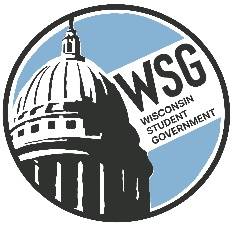 Wisconsin Technical College Advocacy GroupEstablished 1972www.wsgtech.comWSG April 8, 2022 MeetingHosted by Western Technical College Friday, April 8, 202210:00 a.m.	Roll Call10:05 a.m.	Welcome from Western Technical College – Amy Thornton, Vice President of Student Services & EngagementVoting and Elections – Carl VancasterApproval of April 24, 2020 Agenda and February 17, 2020 MinutesReportsPresident’s ReportAFO Report Resource Director’s ReportLegislative Seminar Report and Evaluation – NTCContract Approval with Madison Concourse – 2023Brandon Trujillo – WTCS Policy AdvisorUpdatesLegislator InformationGovernor Reports and Legislative Seminar Follow-upBreak – 10 minutesConfirm 2022-2023 WSG meeting dates and locationsResource Director Position Description – approval neededApproval of Interim Resource Director contractLeadership presenters for 2022-2023 October LeadershipStudent Life LeadershipOther SuggestionsLegislative SeminarAlonzo KellyBrian MillerCarey O’Connor12:00 p.m.	Lunch12:30 p.m.	Tour – In-person1:00 p.m.Legislative Visit – Representative Jill BillingsWSG Advocacy Efforts and WSG Positions – Vicky WeilandPotential Policy Positions for 2023 and 2024Approval of 2022-2023 WSG Budget2022-2023 Officer ElectionsElections of WSG Officers – Vicky Weiland, Resource DirectorElection of PresidentProcess to be used:Voting Process using Microsoft Forms – 1 vote per collegeOverview of responsibilitiesNominationsCandidate SpeechQuestions for CandidatesDiscussion time (colleges have 5 minutes to discuss choice and follow-up questions.Follow-up Questions for NomineesDiscussion time/voting (colleges have 3 minutes to decide on nominee)Announcement of new PresidentTurnover of gavel to new President to preside at remainder of meeting.Election of Vice-President (repeat steps)Election of Parliamentarian (repeat steps)Election of Administrative Financial Officer (AFO) (repeat steps)Election of Public Relations Representative (repeat steps)Announcements/Final CommentsNext meeting – October 7 & 8, 2022 – hosted by Nicolet College 3:30 p.m.	AdjournmentThe newly elected Executive Team will have their calendars available to set up a virtual meeting in April.Technical CollegePresentTechnical CollegePresentBlackhawkMoraine ParkChippewa ValleyNicoletFox ValleyNorthcentralGatewayNorthwoodLakeshoreNortheast WisconsinMadisonSouthwest WisconsinMid-StateWaukeshaMilwaukee AreaWestern